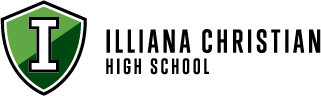 Adult Local History Class Sign-Up FormName: ____________________________________________________Address: ___________________________________________________City: ____________________________ State: ________ Zip: _________Home Phone: _____________________Cell: ______________________Email: _____________________________________________________Please return top of form and your payment of $70 per person, payable to:Illiana Christian High SchoolAttn:  Suzanne Jonkman10920 Calumet AvenueDyer, IN  46311Adult Local History Class DetailsThe Adult Local History Class will be taught by Illiana Christian’s History teacher, Jeff White.  The class will be held on Wednesday evenings, beginning on April 10, 17, 24, May 1 and May 8.  Most nights the class will be 6 – 9pm, but this time may vary depending on the field study for the evening.  Each night will consist of part classroom time and part field study.  Participants will travel together to the field study locations on Illiana’s school bus.  The cost is $70 per person and all proceeds will go to the Close-Up program at Illiana.The classes will be different than last year’s adult local history classes.Please contact Jeff White with any questions:  jeff.white@illianachristian.org or 219-558-7066 ext. 848